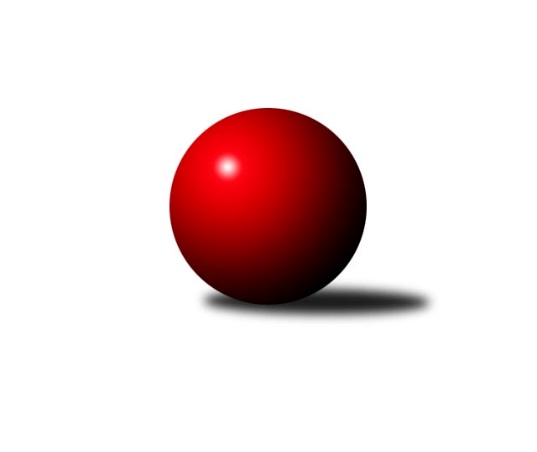 Č.20Ročník 2022/2023	26.3.2023Nejlepšího výkonu v tomto kole: 3780 dosáhlo družstvo: ŠK Železiarne PodbrezováInterliga 2022/2023Výsledky 20. kolaSouhrnný přehled výsledků:TJ Lokomotíva Vrútky	- FTC KO Fiľakovo	7:1	3684:3531	16.0:8.0	25.3.SKK Hořice	- KK Slavoj Praha	2:6	3466:3627	10.0:14.0	25.3.SKK Rokycany	- ŠK Železiarne Podbrezová	5:3	3726:3674	14.5:9.5	25.3.KK Ježci Jihlava	- TJ Valašské Meziříčí	6:2	3539:3470	13.0:11.0	25.3.TJ Sokol Brno Husovice	- ŠKK Trstená Starek	1:7	3517:3682	9.0:15.0	25.3.KK Tatran Sučany	- TJ Rakovice	2:6	3609:3672	9.0:15.0	25.3.KK Slavoj Praha	- ŠK Železiarne Podbrezová	1:7	3664:3780	7.0:17.0	26.3.Tabulka družstev:	1.	ŠKK Trstená Starek	20	19	0	1	116.5 : 43.5 	285.0 : 195.0 	 3653	38	2.	ŠK Železiarne Podbrezová	21	17	0	4	121.0 : 47.0 	314.5 : 189.5 	 3675	34	3.	SKK Rokycany	20	15	1	4	108.5 : 51.5 	291.5 : 188.5 	 3593	31	4.	KK Slavoj Praha	20	11	2	7	84.0 : 76.0 	242.5 : 237.5 	 3587	24	5.	TJ Valašské Meziříčí	20	11	1	8	90.0 : 70.0 	259.5 : 220.5 	 3591	23	6.	KK Ježci Jihlava	19	8	3	8	75.0 : 77.0 	232.0 : 224.0 	 3553	19	7.	TJ Rakovice	19	7	1	11	73.0 : 79.0 	226.5 : 229.5 	 3576	15	8.	TJ Lokomotíva Vrútky	20	7	1	12	66.0 : 94.0 	224.5 : 255.5 	 3442	15	9.	TJ Sokol Brno Husovice	19	6	1	12	60.0 : 92.0 	198.5 : 257.5 	 3503	13	10.	FTC KO Fiľakovo	20	5	1	14	57.0 : 103.0 	197.0 : 283.0 	 3454	11	11.	SKK Hořice	20	4	0	16	49.0 : 111.0 	190.5 : 289.5 	 3461	8	12.	KK Tatran Sučany	20	3	1	16	52.0 : 108.0 	194.0 : 286.0 	 3440	7Podrobné výsledky kola:	 TJ Lokomotíva Vrútky	3684	7:1	3531	FTC KO Fiľakovo	Milan Tomka	163 	 136 	 172 	164	635 	 4:0 	 563 	 153	127 	 135	148	Ladislav Flachbart	Ján Kubena	148 	 155 	 138 	159	600 	 3:1 	 577 	 145	133 	 157	142	Patrik Flachbart	Adam Tomka	167 	 139 	 127 	147	580 	 1:3 	 634 	 144	163 	 178	149	Róbert Kluka	Stanislav Kupčok	141 	 129 	 168 	176	614 	 3:1 	 560 	 137	138 	 148	137	Alexander Šimon	Peter Marček	140 	 164 	 155 	161	620 	 3:1 	 580 	 163	124 	 150	143	Damián Knapp	Marián Ruttkay	149 	 158 	 154 	174	635 	 2:2 	 617 	 176	162 	 128	151	Milan Kojnokrozhodčí: Nejlepšího výkonu v tomto utkání: 635 kuželek dosáhli: Milan Tomka, Marián Ruttkay	 SKK Hořice	3466	2:6	3627	KK Slavoj Praha	Vojtěch Tulka	156 	 139 	 142 	162	599 	 1:3 	 661 	 183	157 	 163	158	Zdeněk Gartus	Petr Vaněk	139 	 125 	 124 	141	529 	 1:3 	 599 	 147	175 	 140	137	Evžen Valtr	Ondřej Černý	168 	 156 	 161 	129	614 	 3:1 	 609 	 153	130 	 151	175	František Rusín	Dominik Ruml	157 	 141 	 128 	134	560 	 1:3 	 576 	 134	142 	 148	152	Michal Koubek	Jaromír Šklíba	139 	 128 	 164 	164	595 	 2:2 	 625 	 158	156 	 156	155	Jaroslav Hažva	David Urbánek	169 	 130 	 140 	130	569 	 2:2 	 557 	 139	150 	 119	149	Petr Pavlík *1rozhodčí: střídání: *1 od 61. hodu Lukáš JankoNejlepší výkon utkání: 661 - Zdeněk Gartus	 SKK Rokycany	3726	5:3	3674	ŠK Železiarne Podbrezová	Radek Hejhal	151 	 172 	 156 	148	627 	 3.5:0.5 	 592 	 151	156 	 155	130	Jiří Veselý	Miroslav Šnejdar ml.	161 	 172 	 156 	153	642 	 2:2 	 635 	 150	158 	 162	165	Peter Nemček	Jan Endršt	142 	 161 	 145 	165	613 	 1:3 	 621 	 157	167 	 150	147	Bystrík Vadovič	Milan Wagner	166 	 161 	 157 	145	629 	 4:0 	 573 	 142	149 	 139	143	Erik Gallo	Michal Bučko	166 	 134 	 141 	175	616 	 2:2 	 631 	 158	165 	 162	146	Jan Bína	Michal Jirouš	156 	 154 	 136 	153	599 	 2:2 	 622 	 151	157 	 165	149	Tomáš Pašiakrozhodčí: Nejlepší výkon utkání: 642 - Miroslav Šnejdar ml.	 KK Ježci Jihlava	3539	6:2	3470	TJ Valašské Meziříčí	Robin Parkan	153 	 160 	 164 	150	627 	 4:0 	 537 	 137	152 	 115	133	Jiří Mrlík	Petr Dobeš ml.	149 	 157 	 143 	148	597 	 3:1 	 535 	 119	126 	 131	159	Dalibor Jandík	Mojmír Holec	148 	 144 	 140 	146	578 	 2:2 	 566 	 128	140 	 150	148	Tomáš Juřík	Tomáš Valík	140 	 141 	 142 	130	553 	 1:3 	 618 	 146	140 	 152	180	Rostislav Gorecký	Ondřej Matula	164 	 152 	 142 	136	594 	 1:3 	 630 	 144	172 	 161	153	Ondřej Topič	Daniel Braun	154 	 150 	 130 	156	590 	 2:2 	 584 	 160	132 	 138	154	Tomáš Cabákrozhodčí: Nejlepší výkon utkání: 630 - Ondřej Topič	 TJ Sokol Brno Husovice	3517	1:7	3682	ŠKK Trstená Starek	Libor Škoula	162 	 149 	 153 	137	601 	 2:2 	 617 	 154	176 	 154	133	Mikolaj Konopka	Michal Šimek	128 	 144 	 140 	140	552 	 1:3 	 605 	 150	142 	 148	165	Peter Šibal	Dušan Ryba	141 	 149 	 134 	148	572 	 0:4 	 622 	 151	150 	 164	157	Ivan Čech	Petr Hendrych	161 	 147 	 139 	158	605 	 2:2 	 618 	 149	160 	 158	151	Martin Kozák	Tomáš ŽiŽlavskÝ	166 	 167 	 164 	150	647 	 4:0 	 564 	 137	142 	 152	133	Lukáš Juris *1	David PlŠek	140 	 140 	 126 	134	540 	 0:4 	 656 	 143	183 	 159	171	Michal Szulcrozhodčí: střídání: *1 od 61. hodu Marek ŠtefančíkNejlepší výkon utkání: 656 - Michal Szulc	 KK Tatran Sučany	3609	2:6	3672	TJ Rakovice	Eduard Ilovský	152 	 173 	 149 	144	618 	 2:2 	 611 	 149	137 	 167	158	Šimon Magala	Roman Bukový	165 	 131 	 157 	144	597 	 1:3 	 606 	 168	154 	 129	155	Tomáš Prívozník	Martin Ilovský *1	138 	 135 	 142 	141	556 	 1:3 	 582 	 150	146 	 127	159	Martin Dolnák	Róbert Véreš	163 	 132 	 159 	147	601 	 2:2 	 615 	 156	146 	 142	171	Peter Magala	Ján Ondrejčík ml.	138 	 155 	 144 	151	588 	 1:3 	 626 	 162	149 	 157	158	Boris Šintál	Peter Adamec	165 	 170 	 156 	158	649 	 2:2 	 632 	 153	143 	 162	174	Marcel Ivančíkrozhodčí: střídání: *1 od 61. hodu Ján BažíkNejlepší výkon utkání: 649 - Peter Adamec	 KK Slavoj Praha	3664	1:7	3780	ŠK Železiarne Podbrezová	Zdeněk Gartus	159 	 162 	 162 	154	637 	 0:4 	 681 	 172	167 	 171	171	Jan Bína	Evžen Valtr	158 	 157 	 132 	145	592 	 2:2 	 607 	 137	168 	 160	142	Bystrík Vadovič	Michal Koubek	140 	 150 	 139 	124	553 	 0:4 	 627 	 162	168 	 156	141	Jiří Veselý	František Rusín	159 	 152 	 179 	144	634 	 1:3 	 625 	 163	155 	 137	170	Erik Gallo	Jaroslav Hažva	152 	 165 	 166 	187	670 	 4:0 	 565 	 145	144 	 150	126	Tomáš Pašiak *1	Petr Pavlík	134 	 155 	 138 	151	578 	 0:4 	 675 	 173	164 	 161	177	Peter Nemčekrozhodčí: střídání: *1 od 61. hodu Ivan MalčekNejlepší výkon utkání: 681 - Jan BínaPořadí jednotlivců:	jméno hráče	družstvo	celkem	plné	dorážka	chyby	poměr kuž.	Maximum	1.	Jaroslav Hažva 	KK Slavoj Praha	637.12	403.1	234.0	0.6	11/11	(696)	2.	Rostislav Gorecký 	TJ Valašské Meziříčí	635.44	403.3	232.1	0.8	11/11	(668)	3.	Jan Bína 	ŠK Železiarne Podbrezová	633.31	403.6	229.7	0.6	11/11	(681)	4.	Mikolaj Konopka 	ŠKK Trstená Starek	630.64	402.5	228.1	0.9	11/11	(694)	5.	Radek Hejhal 	SKK Rokycany	626.09	402.7	223.3	1.5	11/11	(677)	6.	Jiří Veselý 	ŠK Železiarne Podbrezová	624.81	396.3	228.5	0.9	11/11	(685)	7.	Zdeněk Gartus 	KK Slavoj Praha	624.50	396.3	228.2	1.1	11/11	(680)	8.	Petr Hendrych 	TJ Sokol Brno Husovice	622.46	394.2	228.3	0.5	11/11	(683)	9.	Michal Szulc 	ŠKK Trstená Starek	621.04	391.7	229.4	0.7	11/11	(688)	10.	Miroslav Šnejdar  ml.	SKK Rokycany	620.30	394.5	225.8	1.4	11/11	(671)	11.	Peter Nemček 	ŠK Železiarne Podbrezová	620.08	400.6	219.5	1.0	11/11	(675)	12.	Jan Endršt 	SKK Rokycany	619.72	400.0	219.7	2.1	11/11	(663)	13.	Petr Dobeš  ml.	KK Ježci Jihlava	619.40	394.4	225.1	1.1	11/11	(664)	14.	Bystrík Vadovič 	ŠK Železiarne Podbrezová	617.64	389.6	228.0	0.6	11/11	(672)	15.	Milan Tomka 	TJ Lokomotíva Vrútky	614.70	396.3	218.4	1.3	11/11	(701)	16.	Peter Magala 	TJ Rakovice	614.48	388.9	225.6	1.0	9/10	(673)	17.	Marcel Ivančík 	TJ Rakovice	614.46	389.2	225.2	1.0	10/10	(659)	18.	Ivan Čech 	ŠKK Trstená Starek	612.93	399.3	213.6	0.9	11/11	(692)	19.	Tomáš Cabák 	TJ Valašské Meziříčí	611.74	399.6	212.1	2.0	11/11	(665)	20.	Boris Šintál 	TJ Rakovice	608.72	395.9	212.9	1.9	10/10	(655)	21.	Robin Parkan 	KK Ježci Jihlava	606.14	391.4	214.8	1.4	11/11	(646)	22.	Roman Bukový 	KK Tatran Sučany	603.29	390.5	212.8	1.1	11/11	(669)	23.	Michal Bučko 	SKK Rokycany	602.74	386.2	216.5	1.3	9/11	(653)	24.	Martin Kozák 	ŠKK Trstená Starek	602.27	393.2	209.1	1.4	11/11	(657)	25.	Marián Ruttkay 	TJ Lokomotíva Vrútky	601.43	387.0	214.4	2.3	9/11	(657)	26.	Róbert Kluka 	FTC KO Fiľakovo	600.23	385.2	215.1	1.9	9/11	(634)	27.	Daniel Braun 	KK Ježci Jihlava	598.09	383.8	214.3	1.1	10/11	(639)	28.	František Rusín 	KK Slavoj Praha	597.64	392.4	205.2	3.1	9/11	(634)	29.	Mojmír Holec 	KK Ježci Jihlava	597.30	391.2	206.1	1.3	9/11	(659)	30.	Eduard Ilovský 	KK Tatran Sučany	595.50	387.1	208.4	4.0	9/11	(629)	31.	Dominik Ruml 	SKK Hořice	593.91	391.2	202.7	1.8	11/11	(632)	32.	Damián Knapp 	FTC KO Fiľakovo	589.14	384.6	204.5	2.4	10/11	(629)	33.	David Urbánek 	SKK Hořice	588.71	384.3	204.4	1.7	9/11	(632)	34.	Alexander Šimon 	FTC KO Fiľakovo	588.13	387.6	200.5	2.5	8/11	(653)	35.	Dalibor Jandík 	TJ Valašské Meziříčí	587.08	383.5	203.6	1.5	10/11	(630)	36.	Ondřej Topič 	TJ Valašské Meziříčí	586.85	375.9	210.9	1.6	9/11	(633)	37.	Jiří Mrlík 	TJ Valašské Meziříčí	586.08	379.0	207.1	1.6	10/11	(646)	38.	Šimon Magala 	TJ Rakovice	585.64	379.0	206.6	1.7	9/10	(650)	39.	Peter Adamec 	KK Tatran Sučany	585.52	385.6	200.0	1.9	9/11	(651)	40.	Radek Kroupa 	SKK Hořice	585.51	380.4	205.1	1.0	10/11	(651)	41.	Evžen Valtr 	KK Slavoj Praha	585.22	381.1	204.1	2.9	8/11	(637)	42.	Michal Koubek 	KK Slavoj Praha	584.78	382.1	202.7	1.5	10/11	(650)	43.	Milan Kojnok 	FTC KO Fiľakovo	583.36	384.6	198.8	2.8	10/11	(620)	44.	Patrik Flachbart 	FTC KO Fiľakovo	582.93	384.2	198.8	3.2	9/11	(630)	45.	Michal Šimek 	TJ Sokol Brno Husovice	582.80	385.0	197.8	2.7	11/11	(620)	46.	Tomáš ŽiŽlavskÝ 	TJ Sokol Brno Husovice	581.87	385.9	195.9	2.7	10/11	(647)	47.	Michal Jirouš 	SKK Rokycany	580.11	380.9	199.2	1.9	10/11	(627)	48.	Martin Dolnák 	TJ Rakovice	579.67	385.5	194.2	3.9	9/10	(622)	49.	Libor Škoula 	TJ Sokol Brno Husovice	578.39	380.1	198.3	2.8	10/11	(612)	50.	Václav Mazur 	TJ Sokol Brno Husovice	575.79	375.3	200.5	2.7	8/11	(636)	51.	Vojtěch Tulka 	SKK Hořice	572.82	381.0	191.8	2.4	8/11	(628)	52.	Stanislav Partl 	KK Ježci Jihlava	571.18	379.6	191.6	3.5	10/11	(606)	53.	Dušan Ryba 	TJ Sokol Brno Husovice	571.13	381.4	189.8	2.0	8/11	(626)	54.	Peter Marček 	TJ Lokomotíva Vrútky	569.66	374.5	195.2	3.4	10/11	(671)	55.	Vít Jírovec 	KK Ježci Jihlava	563.51	376.6	186.9	3.7	9/11	(604)	56.	Ján Kubena 	TJ Lokomotíva Vrútky	561.08	381.7	179.4	5.7	8/11	(607)	57.	Adam Tomka 	TJ Lokomotíva Vrútky	553.26	369.3	184.0	5.3	11/11	(612)	58.	Adam Dibdiak 	TJ Lokomotíva Vrútky	550.48	373.1	177.4	4.9	10/11	(608)		Marek Štefančík 	ŠKK Trstená Starek	626.33	407.5	218.9	2.7	3/11	(663)		Milan Wagner 	SKK Rokycany	610.57	394.6	216.0	0.9	7/11	(639)		Lukáš Juris 	ŠKK Trstená Starek	605.51	388.4	217.1	1.4	5/11	(654)		Andrej Balco 	ŠK Železiarne Podbrezová	602.88	389.0	213.9	3.0	6/11	(694)		Peter Šibal 	ŠKK Trstená Starek	598.46	388.3	210.2	1.3	7/11	(652)		Erik Gallo 	ŠK Železiarne Podbrezová	595.88	390.4	205.5	3.3	5/11	(625)		Vladimír Výrek 	TJ Valašské Meziříčí	595.50	397.0	198.5	3.5	2/11	(604)		Tomáš Pašiak 	ŠK Železiarne Podbrezová	594.59	385.0	209.6	3.0	6/11	(630)		Radim Metelka 	TJ Valašské Meziříčí	593.00	385.2	207.8	2.0	2/11	(619)		Tomáš Juřík 	TJ Valašské Meziříčí	592.86	389.9	203.0	2.1	7/11	(622)		Vojtěch Špelina 	SKK Rokycany	592.68	382.8	209.9	2.9	4/11	(632)		Tomáš Prívozník 	TJ Rakovice	591.00	386.2	204.8	1.7	6/10	(620)		Petr Pavlík 	KK Slavoj Praha	590.44	382.3	208.2	3.8	6/11	(639)		Jakub Haresta 	TJ Sokol Brno Husovice	589.00	394.0	195.0	2.0	1/11	(589)		Tomáš Valík 	KK Ježci Jihlava	585.17	374.6	210.6	2.6	4/11	(619)		Lukáš Nesteš 	TJ Rakovice	584.00	372.7	211.3	2.5	3/10	(640)		Šimon Milan 	TJ Rakovice	584.00	388.0	196.0	6.0	1/10	(584)		Lukáš Janko 	KK Slavoj Praha	583.13	381.4	201.8	2.0	5/11	(605)		Martin Hažva 	SKK Hořice	580.00	378.6	201.4	1.5	7/11	(615)		Patrik Čabuda 	KK Tatran Sučany	578.06	379.6	198.4	3.6	4/11	(606)		Martin Starek 	ŠKK Trstená Starek	577.25	389.6	187.6	3.6	2/11	(581)		Jaromír Šklíba 	SKK Hořice	577.21	376.8	200.4	2.7	6/11	(617)		Róbert Véreš 	KK Tatran Sučany	575.96	379.6	196.3	1.6	7/11	(632)		Roman Pytlík 	SKK Rokycany	575.33	382.7	192.7	2.0	3/11	(581)		Petr Vaněk 	SKK Hořice	574.96	380.7	194.3	3.0	7/11	(601)		Martin Ilovský 	KK Tatran Sučany	574.67	381.3	193.4	3.4	7/11	(632)		Michal Markus 	TJ Valašské Meziříčí	574.25	369.4	204.9	2.1	4/11	(624)		Damián Bielik 	TJ Rakovice	568.50	379.5	189.0	2.5	1/10	(582)		Kristián Soják 	ŠK Železiarne Podbrezová	566.67	377.7	189.0	4.5	3/11	(594)		Dalibor Tuček 	TJ Valašské Meziříčí	565.00	388.0	177.0	2.0	1/11	(565)		David PlŠek 	TJ Sokol Brno Husovice	564.86	381.4	183.5	3.1	6/11	(618)		Richard Varga 	TJ Rakovice	561.00	379.0	182.0	5.0	2/10	(563)		Stanislav Kupčok 	TJ Lokomotíva Vrútky	560.46	371.3	189.2	4.9	7/11	(633)		Ondřej Černý 	SKK Hořice	556.90	372.8	184.1	3.8	6/11	(614)		Ladislav Flachbart 	FTC KO Fiľakovo	554.50	384.5	170.0	4.8	4/11	(563)		Ondřej Matula 	KK Ježci Jihlava	552.75	363.8	189.0	2.5	2/11	(594)		Patrik Kovács 	FTC KO Fiľakovo	551.80	374.9	176.9	5.4	5/11	(571)		Sándor Szabó 	FTC KO Fiľakovo	551.49	366.5	185.0	3.4	5/11	(581)		Ján Ondrejčík  ml.	KK Tatran Sučany	551.03	368.6	182.4	4.4	6/11	(617)		Ján Bažík 	KK Tatran Sučany	546.67	367.3	179.4	4.3	6/11	(579)		Roman Magala 	TJ Rakovice	545.00	352.0	193.0	6.0	1/10	(545)		Kristián Čaba 	FTC KO Fiľakovo	544.25	367.8	176.5	6.8	4/11	(557)		Radimír Bolibruch 	KK Tatran Sučany	540.20	373.4	166.8	7.8	5/11	(585)		Miroslav Nálevka 	SKK Hořice	536.00	361.0	175.0	3.0	1/11	(536)		Michal Juroška 	TJ Valašské Meziříčí	536.00	377.0	159.0	7.0	1/11	(536)		Martin Zvoníček 	SKK Hořice	518.00	369.0	149.0	9.0	1/11	(518)Sportovně technické informace:Starty náhradníků:registrační číslo	jméno a příjmení 	datum startu 	družstvo	číslo startu
Hráči dopsaní na soupisku:registrační číslo	jméno a příjmení 	datum startu 	družstvo	Program dalšího kola:21. kolo1.4.2023	so	9:55	FTC KO Fiľakovo - KK Tatran Sučany	1.4.2023	so	10:21	KK Slavoj Praha - SKK Rokycany	1.4.2023	so	12:33	SKK Hořice - TJ Sokol Brno Husovice	1.4.2023	so	13:36	TJ Valašské Meziříčí - TJ Lokomotíva Vrútky	1.4.2023	so	14:00	TJ Rakovice - ŠKK Trstená Starek	2.4.2023	ne	12:58	KK Ježci Jihlava - TJ Rakovice (dohrávka z 18. kola)	Nejlepší šestka kola - absolutněNejlepší šestka kola - absolutněNejlepší šestka kola - absolutněNejlepší šestka kola - absolutněNejlepší šestka kola - dle průměru kuželenNejlepší šestka kola - dle průměru kuželenNejlepší šestka kola - dle průměru kuželenNejlepší šestka kola - dle průměru kuželenNejlepší šestka kola - dle průměru kuželenPočetJménoNázev týmuVýkonPočetJménoNázev týmuPrůměr (%)Výkon7xJan BínaPodbrezová6817xJan BínaPodbrezová112.856815xPeter NemčekPodbrezová6755xMichal SzulcTrstená112.5765613xJaroslav HažvaSlavoj Praha6702xZdeněk GartusSlavoj Praha112.276613xZdeněk GartusSlavoj Praha6616xPeter NemčekPodbrezová111.866755xMichal SzulcTrstená6561xTomáš ŽiŽlavskÝHusovice111.036472xPeter AdamecSučany64911xJaroslav HažvaSlavoj Praha111.03670